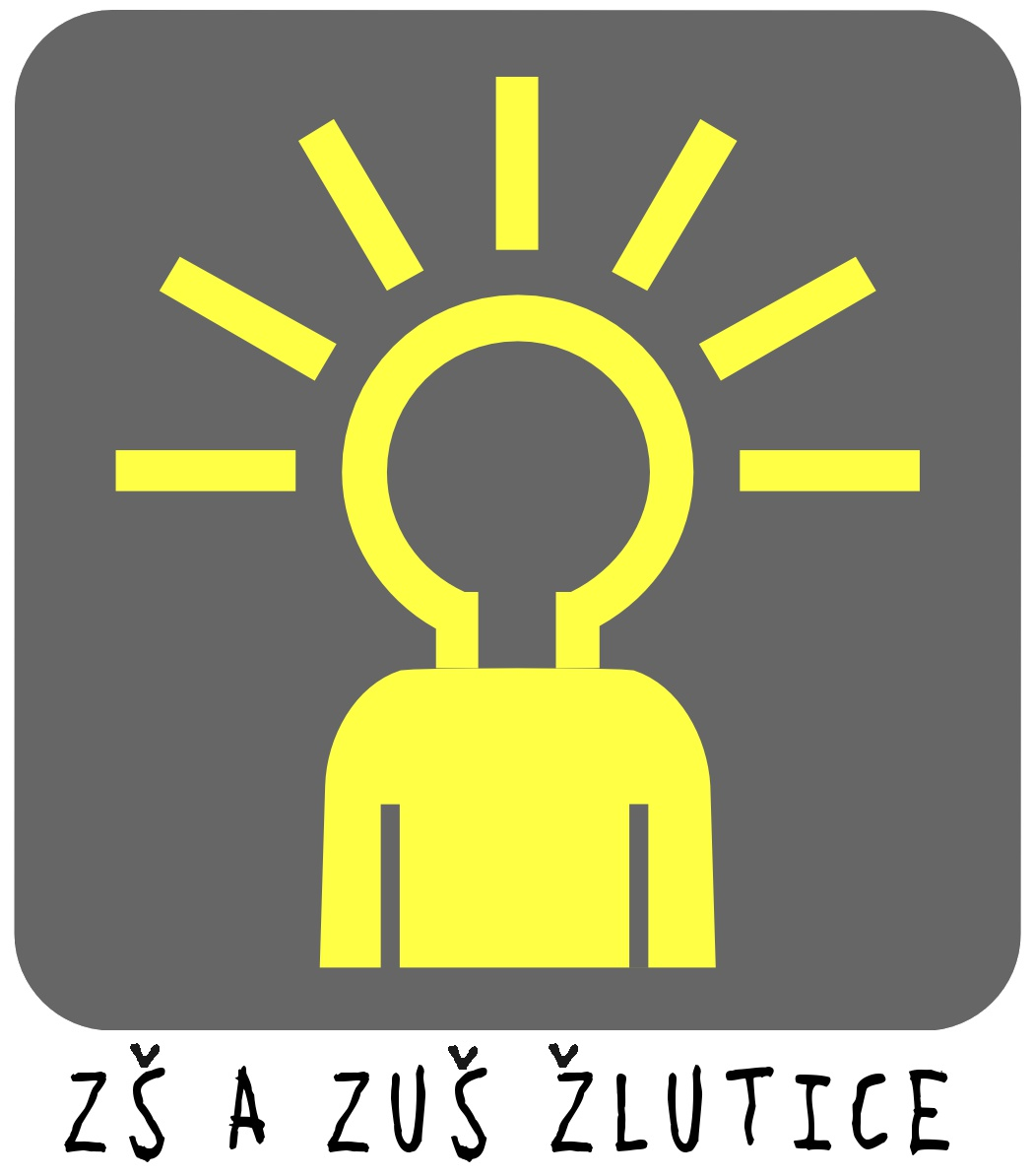 Žádost o uvolnění z vyučování v průběhu dne (pro žáky 2. stupně) Žák musí tuto žádost předložit minimálně den předem TU, nebo pověřenému vyučujícímu, zároveň zákonný zástupce musí žádost potvrdit elektronickém systému školy (případně telefonicky). V případě nesplnění podmínek musí být vyzvednut osobně.Žádám o uvolnění dcery – syna ______________________________________________________________ žáka(yně) třídy ___________, ze školní docházky dne ____________________v čase: __________________z důvodu: ________________________________________________________________________________ Prohlašuji, že souhlasím se samostatným odchodem žáka ze školy a od okamžiku, kdy v souladu s touto žádostí žák opustí prostory školy, přebírám plnou odpovědnost a jsem si vědom/a všech právních důsledků s tím spojených a činím jej dobrovolně.V ________________________ dne ___________  Podpis zákonného zástupce:     _____________________________________________  ……………………………………………………………………………………………………………………………………………………Převzal dne: Podpis třídního (případně pověřeného) učitele:  ______________________________________	 